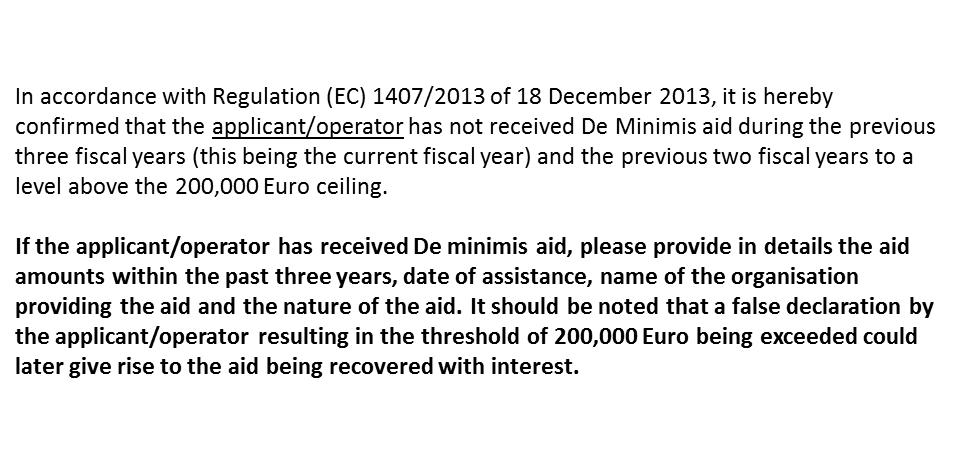 __________________________________________________Place and date__________________________________________________On behalf of the applicant/operatorThe Icelandic Route Support FundThe Icelandic Route Support FundThe Icelandic Route Support FundApplication Form for Route Support for flights to AEY and EGSApplication Form for Route Support for flights to AEY and EGSApplication Form for Route Support for flights to AEY and EGSApplicant/Operator nameBilling AddressRoute NameDestination ICAO airport codeFrequency of Year-round operationFrequency of Seasonal operationAircraft CapacityStart-up dateEnd date of operationAircraft TypeICAO type designatorIATA type designatorAircraft TypeScheduledScheduled time ofScheduled time ofTimingsArrival AEY/EGSDeparture AEY/EGSMondayTuesdayWednesdayThursdayFridaySaturdaySundayAid amounts for the past three yearsAid providerDate of assistanceNature of the aid